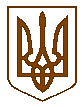 УКРАЇНАБілокриницька   сільська   радаРівненського   району    Рівненської    області(сорок дев’ята позачергова сесія сьомого скликання)РІШЕННЯвід  05 вересня  2019 року                                                                                    № 1028                                                                          Про Програму підготовки та проведення спортивного свята, присвяченого Дню фізичної культури і спорту на території Білокриницької сільської радиЗ метою активізації спортивно-масової роботи, ефективного розвитку фізичної культури і спорту, пропаганди здорового способу життя, створення умов для всебічного гармонійного розвитку людини, сприяння досягненню фізичної та духовної досконалості людини, формування патріотичних почуттів у жителів Білокриницької сільської  та залучення жителів територіальної громади до регулярних занять фізичною культурою і спортом, з нагоди святкування в с. Біла Криниця Дня фізичної культури і спорту, реалізації Програми розвитку фізичної культури і спорту на території Білокриницької сільської ради на період до 2020 року, затвердженої рішенням сесії Білокриницької сільської ради від 17.11.2017 року № 644, на виконання Указу Президента України від 09.02.2016 № 42/2016 «Про Національну стратегію з оздоровчої рухової активності в Україні на період до 2025 року «Рухова активність - здоровий спосіб життя - здорова нація», керуючись пп.1 і пп. 9 п. а ч. 1 ст. 32, п. 3 ч. 4 ст. 42, ч. 6 ст. 59 Закону України «Про місцеве самоврядування в Україні», сесія Білокриницької сільської радиВ И Р І Ш И ЛА :Затвердити Програму підготовки та проведення спортивного свята, присвяченого Дню фізичної культури і спорту на території Білокриницької сільської ради згідно додатку 1.Провести 15 вересня 2019 року об 11:00 год. біля будинку культури с. Біла Криниця сільське спортивне свято, присвячене Дню фізичної культури і спорту (далі Спортивне свято).Затвердити склад оргкомітету з підготовки та проведення Спортивного свята згідно додатку 2.Затвердити кошторис витрат коштів на проведення Спортивного свята згідно додатку 3.Головному бухгалтеру Білокриницької сільської ради М. Захожій передбачити кошти на проведення заходів згідно кошторису.Контроль за виконанням даного рішення покласти  на заступника сільського голови з питань діяльності виконавчих органів   О. Плетьонку.Сільський голова                                                                                        Т. ГончарукДодаток 1до рішення сесії Білокриницької сільської  ради
від «05»  вересня  2019  р.  № 1028ПРОГРАМАпідготовки та проведення спортивного свята, присвяченого Дню фізичної культури і спорту на території Білокриницької сільської радиІ. Реалізації державної політикиу сфері фізичної культури і спортуРеалізація державної політики протягом останніх років обумовила на території ради певні позитивні зміни у сфері фізичної культури і спорту. Визначено організаційно-управлінські, нормативно-правові та інші засади її розвитку у нових соціально-економічних умовах. Закріплено прогресивні тенденції з окремих напрямів фізкультурно-оздоровчої та спортивної діяльності. Зокрема, удосконалюється робота громадських організацій фізкультурно-спортивної спрямованості; створюються спортивні клуби; збережена ефективна система проведення спортивних заходів, передусім комплексних та багатоступеневих змагань.Проте, досягнутий рівень розвитку фізичної культури і спорту територіальної громади не забезпечує оптимальної рухової активності кожної людини впродовж усього життя, поліпшення стану здоров’я, профілактики захворювань та фізичної реабілітації.Особливе занепокоєння викликає загальне погіршення стану здоров’я населення, що призводить до зменшення кількості осіб, які можуть бути залучені до дитячо-юнацького спорту та спорту вищих досягнень, зокрема спроможних витримувати значні фізичні навантаження та досягати високих спортивних результатів.Існуюча система спорту сільської ради також має низку проблем. Найістотніша з-поміж них – це низька ефективність діючого механізму масового залучення дітей до початкових занять спортом. Недостатніми є обсяги фінансування підготовки та участі збірних команд району в обласних та державних спортивних заходах. У сфері фізичної культури і спорту повільно впроваджуються у практику роботи передові технології, досягнення спортивної науки та спортивної медицини. Відсутня ефективна система пропаганди фізичної культури і спорту серед широких верств населення через засоби масової інформації.II. Мета та основні завдання ПрограмиМета Програми полягає у створенні умов для:залучення широких верств населення до систематичних занять фізичною культурою і масовим спортом, популяризації здорового способу життя; максимальної реалізації здібностей обдарованої молоді, в тому числі і молоді з інвалідністю. Для досягнення мети Програми необхідно вирішити такі основні завдання:забезпечення збільшення рухової активності дітей та молоді, у тому числі із залученням батьків;збільшення чисельності населення, залученого до систематичних занять фізичною культурою і масовим спортом; сприяння розвитку олімпійських, неолімпійських видів спорту, видів спорту інвалідів;проведення на належному організаційному рівні на території ради районних, обласних, всеукраїнських спортивних та фізкультурно - оздоровчих заходів;удосконалення системи відзначення та заохочення спортсменів, тренерів, ветеранів фізичної культури і спорту;сприяння розвитку міжнародного співробітництва у сфері фізичної культури та спорту.ІІІ. Шляхи та напрями виконання ПрограмиОптимальний варіант розвитку фізичної культури і спорту на території Білокриницької сільської ради передбачає поєднання зусиль органів виконавчої влади та органів місцевого самоврядування для проведення реформи у сфері фізичної культури і спорту з метою приведення її у відповідність із європейськими вимогами і стандартами.  Заходи щодо реалізації Програми здійснюються за такими напрямами:Розвиток фізичної культури та масового спорту.Розвиток дитячого, дитячо-юнацького та резервного спорту.Удосконалення системи забезпечення розвитку фізичної культури і спорту.IV. Фінансове забезпечення виконання ПрограмиФінансування заходів Програми здійснюватиметься за рахунок коштів сільського бюджету, а також інших джерел, не заборонених законодавством України, включаючи власні ресурси організацій фізкультурно-спортивної спрямованості, фондів, вітчизняних та іноземних інвесторів, власних коштів громадян України. Обсяг видатків, необхідних для виконання Програми, визначається з урахуванням можливостей сілського бюджету. V. Очікувані результати виконання ПрограмиВиконання Програми дасть змогу:залучити до активного дозвілля та відпочинку населення;підвищити рівень заінтересованості дітей та молоді до соціальних, профілактичних акцій, спрямованих на мотивацію свідомого ставлення до власного здоров’я;створити належні умови для соціальної адаптації та фізкультурно-спортивної реабілітації інвалідів і осіб з обмеженими фізичними можливостями, у тому числі учасників антитерористичної операції.VI. Управління та контроль за ходом виконання ПрограмиРеалізація заходів Програми покладається на голів постійних комісій Білокриницької сільської ради та на заступника сілського голови з питань діяльності виконавчих органів.Заступник сільського голови з питань діяльності виконавчих органів                                                     О. Плетьонка Додаток 2до рішення сесії Білокриницької сільської  ради
від «05»  вересня  2019  р.  №1028 СКЛАДоргкомітету з підготовки та проведення Спортивного святаКлименко Тарас Володимирович – голова ГО ФСК «Білокриницький», інструктор зі спорту.Плетьонка Андрій Васильович – спеціаліст підліткового клубу.Нестерчук Оксана Леонідівна – директор будинку культури                      с. Біла Криниця.Шлеюк Анна Анатоліївна – керівник колективу будинку культури                      с. Біла Криниця.Заступник сільського голови з питань діяльності виконавчих органів                                                     О. Плетьонка Додаток 3до рішення сесії Білокриницької сільської  ради
від «05»  вересня  2019  р.  № 1028КОШТОРИС ВИТРАТна підготовку та проведення спортивного свята, присвяченого Дню фізичної культури і спорту на території Білокриницької сільської радиЗаступник сільського голови з питань діяльності виконавчих органів                                                         О. Плетьонка№ ЗаходиРозпорядники коштів1Добові витрати учасникам змаганьБілокриницька сільська рада2Нагороджувальна атребутикаБілокриницька сільська рада3БанерБілокриницька сільська рада